Доступно об энергоэффективности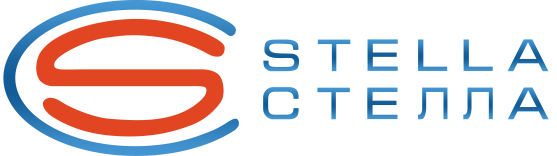 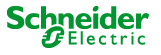 Доступно об энергоэффективностиУважаемые господа!18 сентября в Санкт-Петербурге на базе Ленинградской торгово-промышленной палаты состоялся семинар "Доступно об энерго-эффективности", организованный проектно-инжиниринговой компании "СТЕЛЛА", при поддержке Schneider Electric.На семинаре обсуждались вопросы: Методика построения энергоэффективного электропривода с использованием преобразователей частоты AltivarПоказатели экономичности преобразователей частоты: реальный опыт эксплуатации  на примерах проектов, реализованных ООО "СТЕЛЛА"Практические аспекты применения преобразователей частотыНовые беспроводные измерительные устройства Accutech в дистанционных системах сбора данных и управления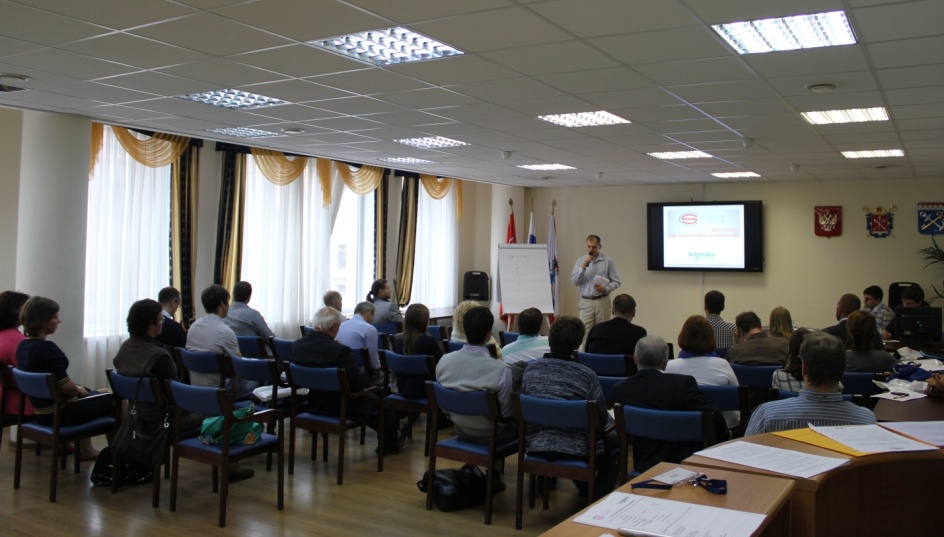 Были затронуты актуальные темы построения энергоэффективного электропривода, озвучены реальные сроки окупаемости частотно-регулируемого электропривода, представлены новинки компании Schneider Electric в линейках Altivar и Accutech.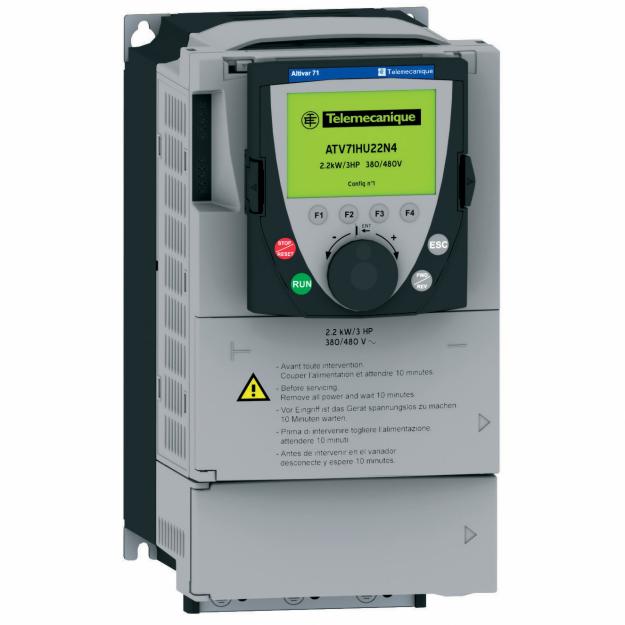 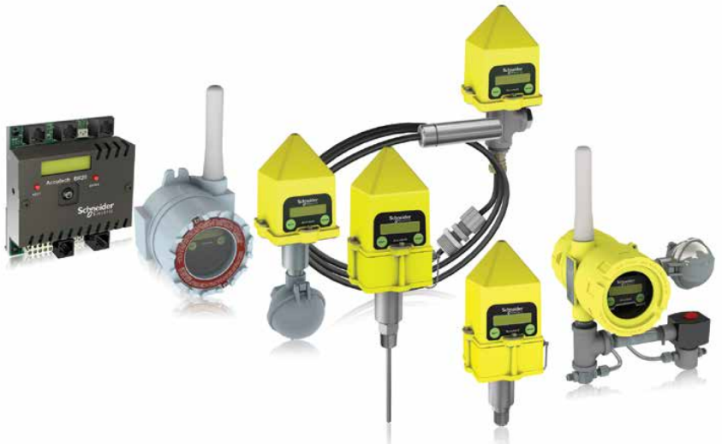 Уважаемые господа!18 сентября в Санкт-Петербурге на базе Ленинградской торгово-промышленной палаты состоялся семинар "Доступно об энерго-эффективности", организованный проектно-инжиниринговой компании "СТЕЛЛА", при поддержке Schneider Electric.На семинаре обсуждались вопросы: Методика построения энергоэффективного электропривода с использованием преобразователей частоты AltivarПоказатели экономичности преобразователей частоты: реальный опыт эксплуатации  на примерах проектов, реализованных ООО "СТЕЛЛА"Практические аспекты применения преобразователей частотыНовые беспроводные измерительные устройства Accutech в дистанционных системах сбора данных и управленияБыли затронуты актуальные темы построения энергоэффективного электропривода, озвучены реальные сроки окупаемости частотно-регулируемого электропривода, представлены новинки компании Schneider Electric в линейках Altivar и Accutech.Доступно об энергоэффективностиНаиболее живой интерес у аудитории вызвал доклад Натальи Нильсен (Schneider Electric), посвященный применению беспроводных измерительных устройств ACCUTECH в дистанционных системах сбора данных и управления.Отзывы слушателей семинара: «Cеминар оказался лучше, чем я ожидала, необходимо встречаться чаще на таких замечательных мероприятиях»Павловская Л.В., Ведущий инженер проектаООО «Проекты и технологии – управление и разработка»«Хорошая организация семинара, все очень понравилось, мы заинтересованы в дальнейшем сотрудничестве» ООО «Петербургская энергосберегающая компания»«С удовольствием посещу ваши следующие семинары, хотелось бы большей технической детализации при рассказе об оборудовании»Александров В.А., инженер-проектировщикООО «Институт Гипроникель»По словам организатора, начальника проектно-инженерного департамента ООО «СТЕЛЛА» Кабыша Святослава Александровича: «Прошедший семинар показал  востребованность проведения подобных маркетинговых мероприятий. Мы планируем организацию технических семинаров совместных с Schneider Electric на постоянной основе, включив их в общую маркетинговую стратегию Компании». Среди слушателей присутствовали представители компаний: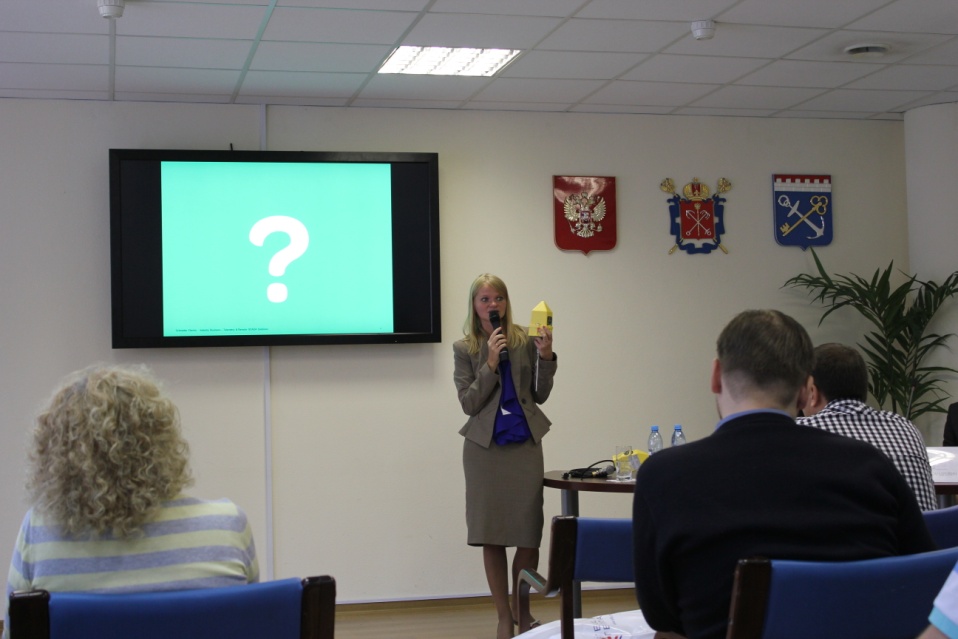 Наиболее живой интерес у аудитории вызвал доклад Натальи Нильсен (Schneider Electric), посвященный применению беспроводных измерительных устройств ACCUTECH в дистанционных системах сбора данных и управления.Отзывы слушателей семинара: «Cеминар оказался лучше, чем я ожидала, необходимо встречаться чаще на таких замечательных мероприятиях»Павловская Л.В., Ведущий инженер проектаООО «Проекты и технологии – управление и разработка»«Хорошая организация семинара, все очень понравилось, мы заинтересованы в дальнейшем сотрудничестве» ООО «Петербургская энергосберегающая компания»«С удовольствием посещу ваши следующие семинары, хотелось бы большей технической детализации при рассказе об оборудовании»Александров В.А., инженер-проектировщикООО «Институт Гипроникель»По словам организатора, начальника проектно-инженерного департамента ООО «СТЕЛЛА» Кабыша Святослава Александровича: «Прошедший семинар показал  востребованность проведения подобных маркетинговых мероприятий. Мы планируем организацию технических семинаров совместных с Schneider Electric на постоянной основе, включив их в общую маркетинговую стратегию Компании». Среди слушателей присутствовали представители компаний: